         В соответствии с частью 3 статьи 7.7. Закона Республики Саха (Якутия) от 19.04.2013  1193-З N 1279-IV «Об охоте и о сохранении охотничьих ресурсов», Районный Совет депутатов муниципального образования «Ленский район»                                          Р Е Ш И Л:         1. Утвердить минимальный размер общедоступных охотничьих угодий Ленского района Республики Саха (Якутия) 50% (пятьдесят процентов) от общей площади охотничьих угодий муниципального образования «Ленский район» Республики Саха (Якутия).          2. Опубликовать настоящее решение в средствах массовой информации и разместить на официальном сайте муниципального образования «Ленский район».МУНИЦИПАЛЬНОЕ ОБРАЗОВАНИЕ«ЛЕНСКИЙ РАЙОН» РЕСПУБЛИКИ САХА (ЯКУТИЯ)РАЙОННЫЙ СОВЕТДЕПУТАТОВ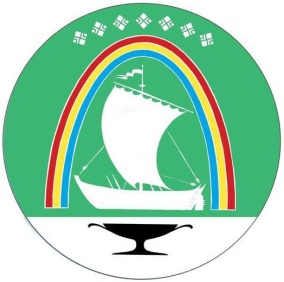 САХАӨРӨСПYБYЛYКЭТИН «ЛЕНСКЭЙ ОРОЙУОНУН»МУНИЦИПАЛЬНАЙТЭРИЛЛИИТЭОРОЙУОН ДЕПУТАТТАРЫН СЭБИЭТЭСАХАӨРӨСПYБYЛYКЭТИН «ЛЕНСКЭЙ ОРОЙУОНУН»МУНИЦИПАЛЬНАЙТЭРИЛЛИИТЭОРОЙУОН ДЕПУТАТТАРЫН СЭБИЭТЭСАХАӨРӨСПYБYЛYКЭТИН «ЛЕНСКЭЙ ОРОЙУОНУН»МУНИЦИПАЛЬНАЙТЭРИЛЛИИТЭОРОЙУОН ДЕПУТАТТАРЫН СЭБИЭТЭ             РЕШЕНИЕ              СЕССИИ             РЕШЕНИЕ              СЕССИИ                     СЕССИЯ                      БЫҺААРЫЫ                     СЕССИЯ                      БЫҺААРЫЫ                     СЕССИЯ                      БЫҺААРЫЫ               г. Ленск               г. Ленск                       Ленскэй к                       Ленскэй к                       Ленскэй к     от 23 сентября  2022  года                                                             № 3-5     от 23 сентября  2022  года                                                             № 3-5     от 23 сентября  2022  года                                                             № 3-5     от 23 сентября  2022  года                                                             № 3-5     от 23 сентября  2022  года                                                             № 3-5     от 23 сентября  2022  года                                                             № 3-5              Об утверждении минимального размера общедоступных             охотничьих угодий от общей площади охотничьих угодий                        Ленского района Республики Саха (Якутия)               Об утверждении минимального размера общедоступных             охотничьих угодий от общей площади охотничьих угодий                        Ленского района Республики Саха (Якутия)               Об утверждении минимального размера общедоступных             охотничьих угодий от общей площади охотничьих угодий                        Ленского района Республики Саха (Якутия)               Об утверждении минимального размера общедоступных             охотничьих угодий от общей площади охотничьих угодий                        Ленского района Республики Саха (Якутия)               Об утверждении минимального размера общедоступных             охотничьих угодий от общей площади охотничьих угодий                        Ленского района Республики Саха (Якутия)               Об утверждении минимального размера общедоступных             охотничьих угодий от общей площади охотничьих угодий                        Ленского района Республики Саха (Якутия)               Об утверждении минимального размера общедоступных             охотничьих угодий от общей площади охотничьих угодий                        Ленского района Республики Саха (Якутия)   Председатель                          Н.А. Сидоркина И.о. главы                       Е.С. Каражеляско